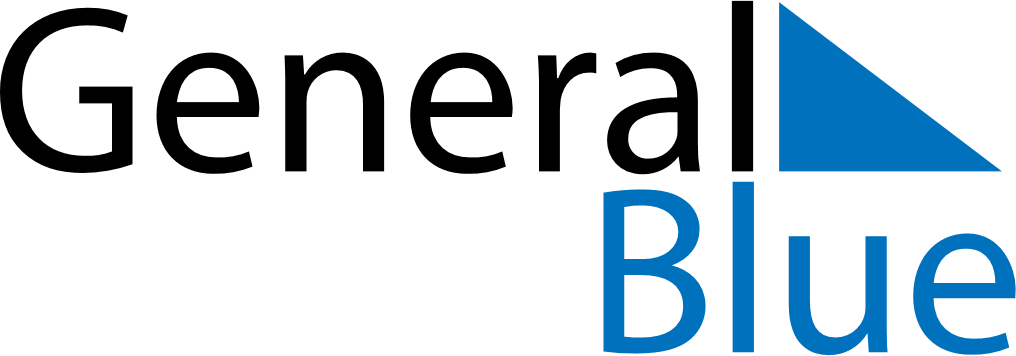 Equatorial Guinea 2020 HolidaysEquatorial Guinea 2020 HolidaysDATENAME OF HOLIDAYJanuary 1, 2020WednesdayNew Year’s DayApril 10, 2020FridayGood FridayMay 1, 2020FridayLabour DayJune 5, 2020FridayPresident’s DayJune 11, 2020ThursdayCorpus ChristiAugust 3, 2020MondayArmed Forces DayAugust 15, 2020SaturdayConstitution DayOctober 12, 2020MondayIndependence DayDecember 8, 2020TuesdayImmaculate ConceptionDecember 25, 2020FridayChristmas Day